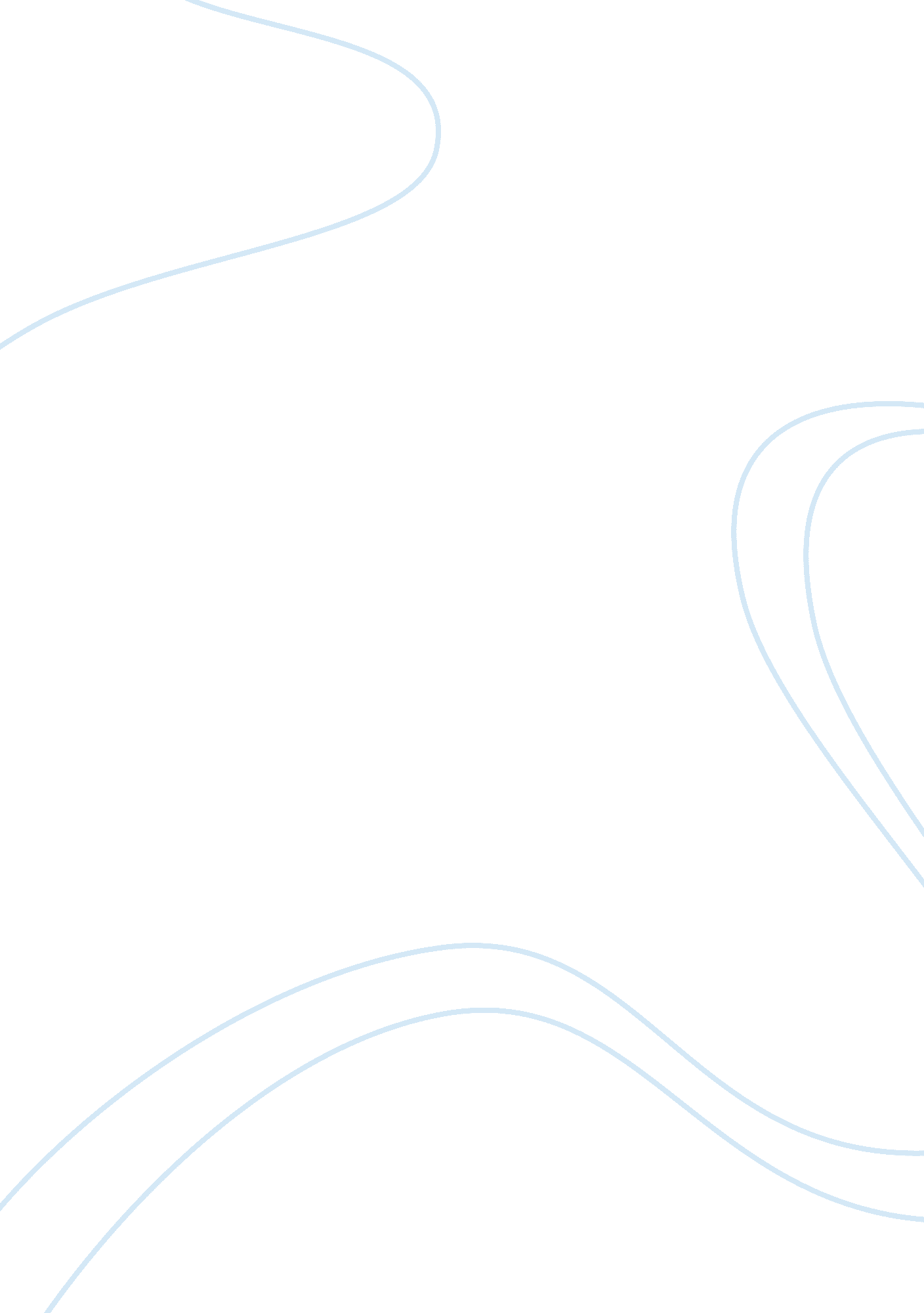 The awakening by kate chopinLiterature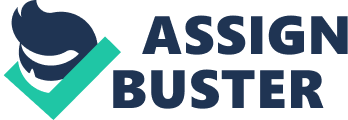 Being immersed in the music, Edna actually was able to understand the power of music and art in expressing the suppressed feelings of an individual. Caught in the marriage life, Edna feels that she is not individualistic and ponders over the matter. She wants to free from all such family responsibilities and this thought strikes her deep and she keeps searching for her own space. Unlike Mademoiselle Reisz, she could not devote herself completely to the art of painting. Her devotion could not make her a true artist though the painting was a passion to her. 
Edna's search for personal freedom has not ended up well. She had to cross all borders of society to be individualistic. Her interest in the painting shows us clearly how much she was interested in creativity. She wanted things to be in her way. This is the reason why she leaves everything and starts living on her own. These lines bring out the true expectation of her life. 
" The years that are gone seem like dreams-if one might go on sleeping and dreaming-but to wake up and find-oh! well! Perhaps it is better to wake up, after all, even to suffer, rather than to remain a dupe to illusions all one's life." (Kate Chopin) 
Thus, we see how Edna as an artist was to some extent able to express her self. Though her passion for painting only brought misery to her at last, she as the above lines suggest was able to realize and bring out her real nature. 